Social Media KitHashtags: #PrivateEdPrinciples#AbidjanPrinciples Others:#GuidingPrinciples#Education#HumanRightsSocial media handles of coordinating organisations:Website: www.abidjanprinciples.orgSample Tweets 	 	 		Choose images and videos from the following link:  www.abidjanprinciples.org/media Upcoming Conference:  One week to Abidjan Adoption Conference on the role of the State and private actors in education. #AbidjanPrinciples #PrivateEdPrinciples Learn more www.abidjanprinciples.org 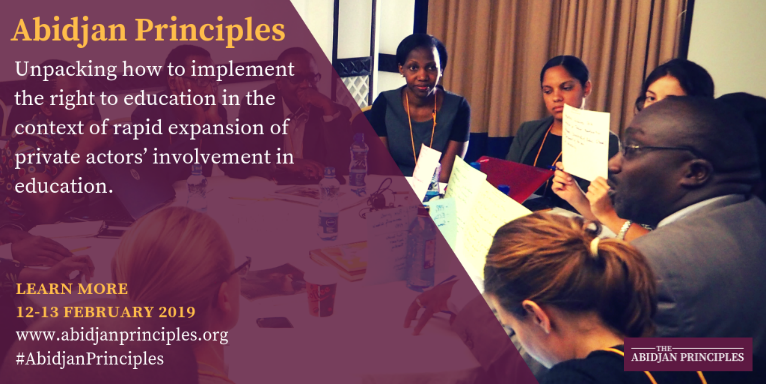 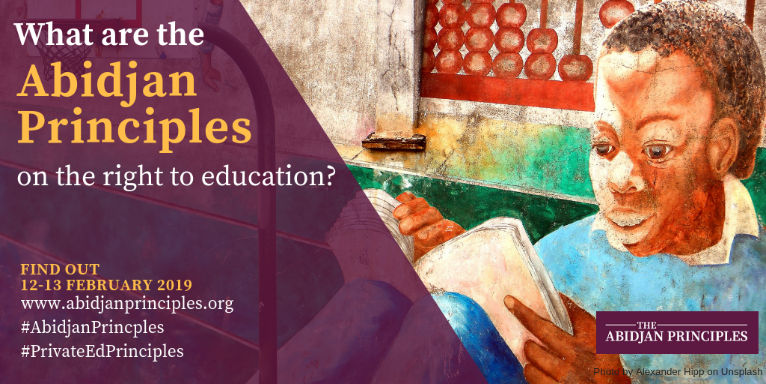 Landmark text gives reference point to assess the role of the State and private actors in education. #AbidjanPrinciples #PrivateEdPrinciples Learn more www.abidjanprinciples.org 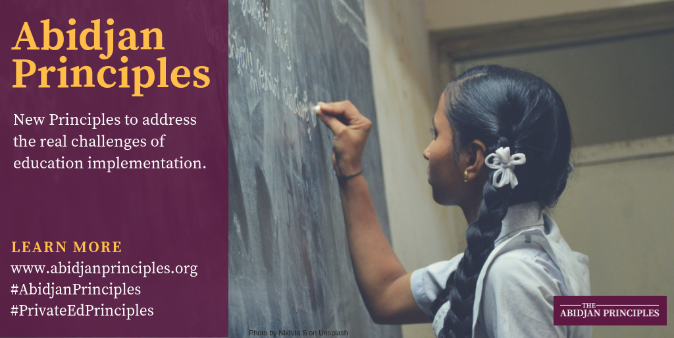 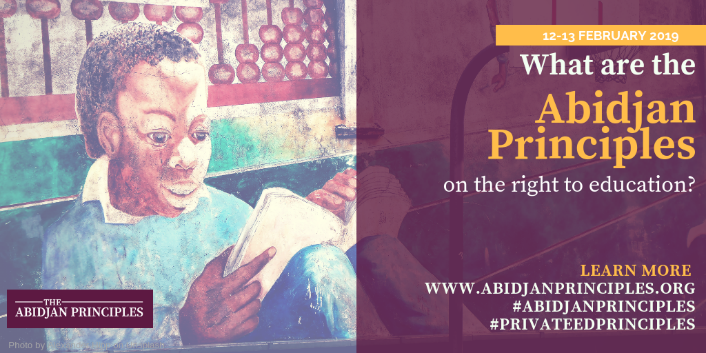 With the rise of private actors in #education how do States effectively implement the right to education? Follow #AbidjanPrinciples #PrivateEdPrinciples to learn more www.abidjanprinciples.org 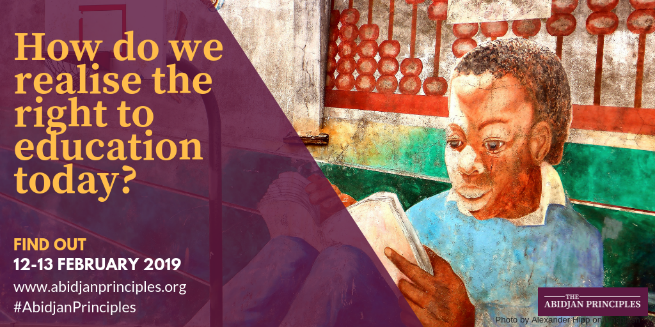 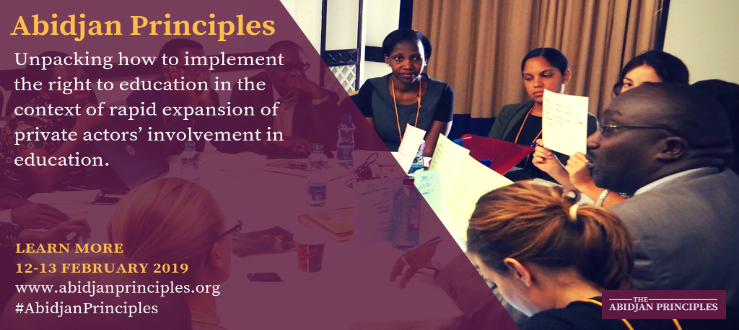 #HumanRights and #Education experts set to adopt the Abidjan Principles on the Right to #Education. Learn more www.abidjanprinciples.org #AbidjanPrinciples #PrivateEdPrinciples 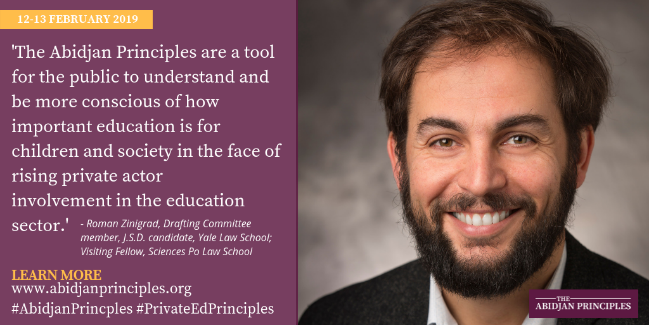 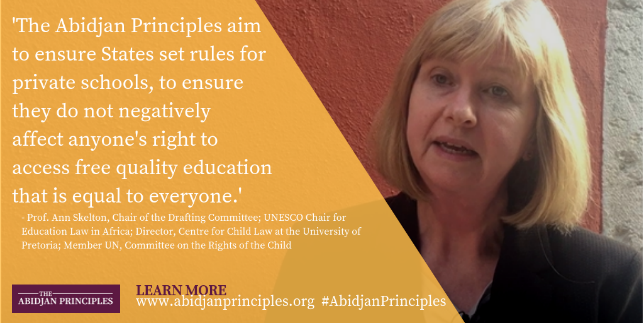 Education & #HumanRights experts will meet for the Abidjan Adoption Conference on the right to #education. Learn more www.abidjanprinciples.org #AbidjanPrinciples #PrivateEdPrinciples 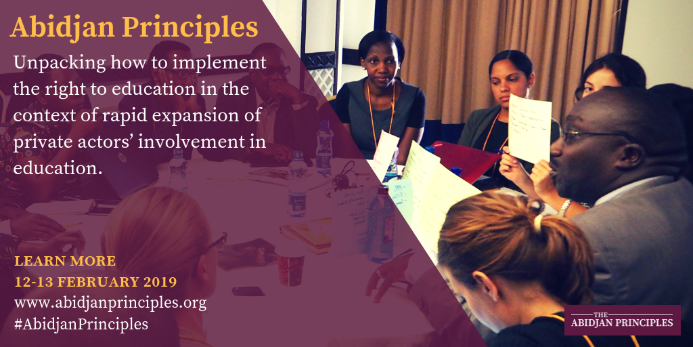 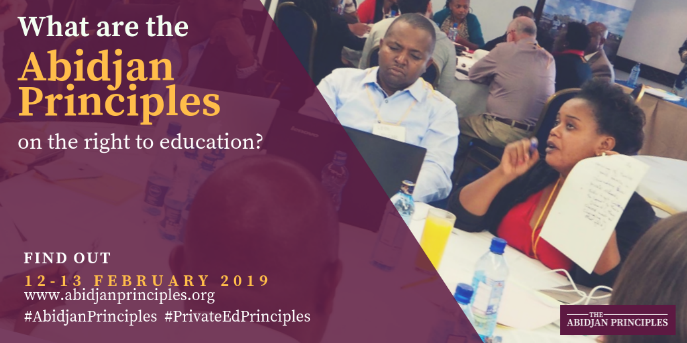 Rapid expansion of private actors involved in #education new human rights guiding principles to be adopted. Learn more www.abidjanprinciples.org #AbidjanPrinciples #PrivateEdPrinciples #Education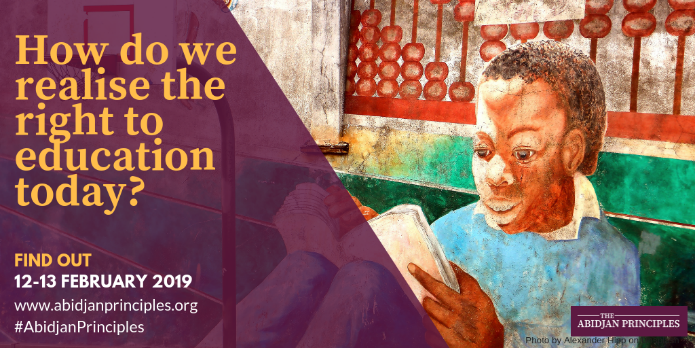 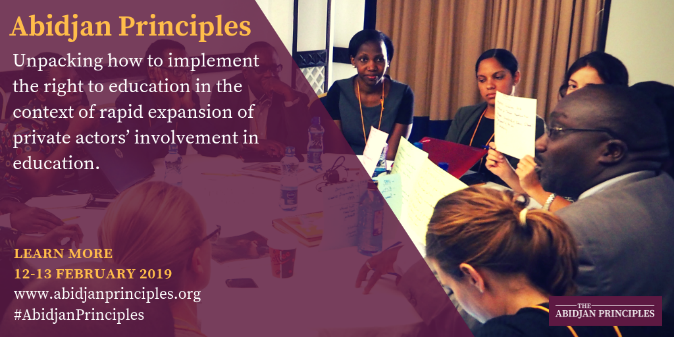 #AbidjanPrinciples on State obligations related to private actor involvement in #Education are set to be adopted by experts this month. Learn more www.abidjanprinciples.org #PrivateEdPrinciples Video of Ann Skelton: https://www.youtube.com/watch?v=PWv8pUZxcPsVideo of Roman Zinigrad: https://www.youtube.com/watch?v=wDRvCSW9KpkVideo of Salima Namusobya: https://www.youtube.com/watch?v=fQaK3MrXgXQ  AdoptionToday: #Human Rights #GuidingPrinciples on State obligations related to private actor involvement in #Education adopted. #AbidjanPrinciples #PrivateEdPrinciples Learn more www.abidjanprinciples.org [insert image/video]Adoption of new Human Rights #GuidingPrinciples on State obligations related to private actor involvement in #Education. #AbidjanPrinciples #PrivateEdPrinciples Read more www.abidjanprinciples.org [insert image/video]New Guiding Principles unpack how to implement the right to #education in the context of rapid expansion of private actor involvement in education. Learn more www.abidjanprinciples.org #AbidjanPrinciples #PrivateEdPrinciples [insert image/video]New tool for the implementation & regulation of the right to #education adopted by global education & human rights experts. Learn more www.abidjanprinciples.org #AbidjanPrinciples #PrivateEdPrinciples [insert image/video]New tool adopted to ensure accountability in the provision of education. Learn more www.abidjanprinciples.org #AbidjanPrinciples #PrivateEdPrinciples #Education [insert image/video]New Guiding Principles offer guidance for governments trying to navigate the myriad of private actors in education systems. Learn more www.abidjanprinciples.org #AbidjanPrinciples #PrivateEdPrinciples #Education [insert image/video]Sample Facebook postsChoose images and videos from the following link:  www.abidjanprinciples.org/media Upcoming Conference:What is the right to education? #AbidjanPrinciples #PrivateEdPrinciples Learn more www.abidjanprinciples.org Video of Salima Namusobya: https://www.youtube.com/watch?v=BeedGIn9mH4Video of Roman Zinigard: https://www.youtube.com/watch?v=VUY97ZPWORk Video of Ann Skelton: https://www.youtube.com/watch?v=oTZb2h1i6ek What are the Abidjan Principles on the right to education? Landmark text promises to be the new reference point for the discussion on the role of the State and private actors in #education  Learn more www.abidjanprinciples.org #AbidjanPrinciples #PrivateEdPrinciples Video of Ann Skelton: https://www.youtube.com/watch?v=PWv8pUZxcPsVideo of Roman Zinigrad: https://www.youtube.com/watch?v=wDRvCSW9KpkVideo of Salima Namusobya: https://www.youtube.com/watch?v=fQaK3MrXgXQ  Education & #HumanRights experts will meet for the Abidjan Adoption Conference on the right to #education. Learn more www.abidjanprinciples.org #AbidjanPrinciples #PrivateEdPrinciples 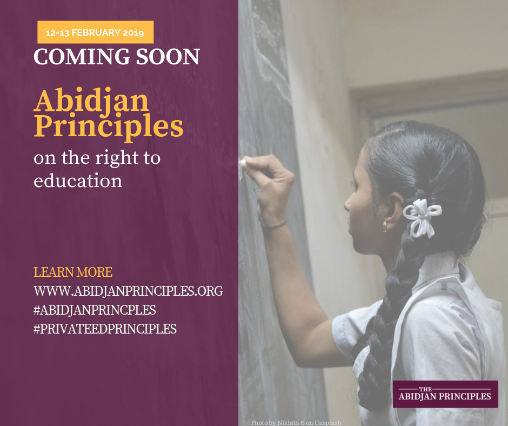 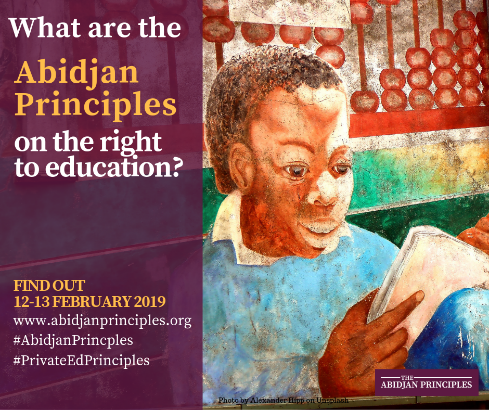 Rapid expansion of private actors involved in #education new human rights guiding principles to be adopted. Learn more www.abidjanprinciples.org #AbidjanPrinciples #PrivateEdPrinciples #Education 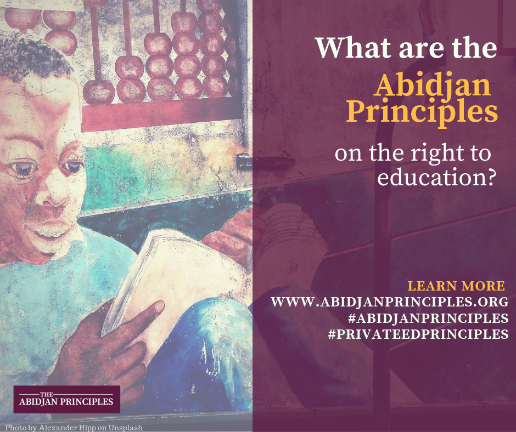 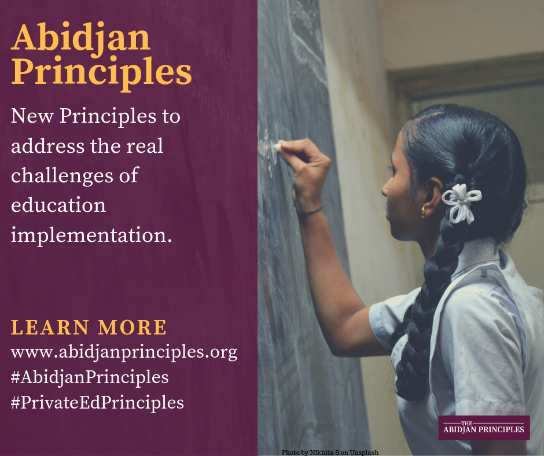 #AbidjanPrinciples on State obligations related to private actor involvement in #Education are set to be adopted by experts this month. Learn more www.abidjanprinciples.org #PrivateEdPrinciples 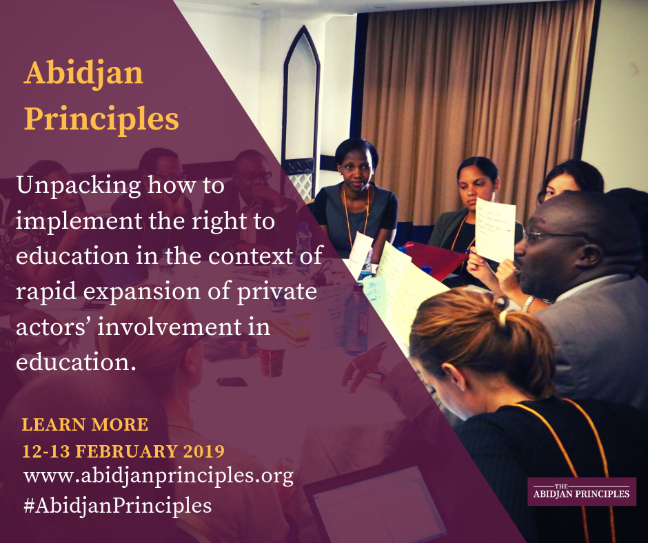 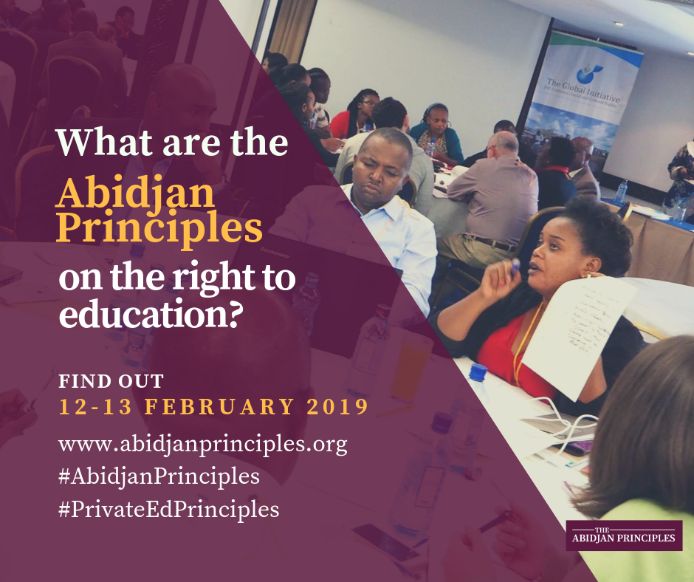 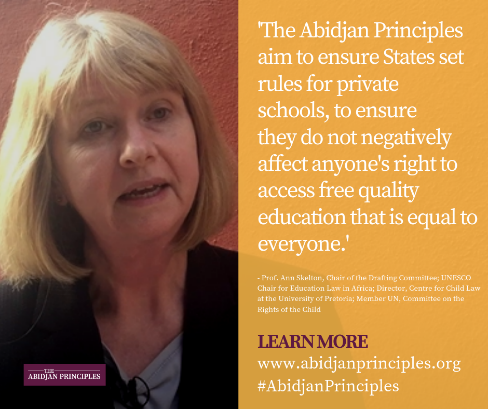 Education & #HumanRights experts will meet for the Abidjan Adoption Conference on the right to #education. Learn more www.abidjanprinciples.org #AbidjanPrinciples #PrivateEdPrinciples 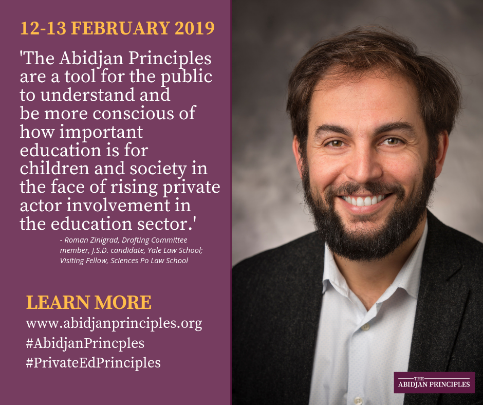 Launch:We are excited to announce the adoption of the Abidjan Principles today, by global experts in international human rights law and education. These Principles bring clarity on existing legal obligations of States regarding the implementation of the right to education. Learn more www.abidjanprinciples.org #AbidjanPrinciples #PrivateEdPrinciples [insert image/video]Drawing on existing #HumanRights standards, the Abidjan Principles compile and clarify States’ existing obligations as it relates to State delivery of education and the role and limitations of delivery by private actors. Learn more www.abidjanprinciples.org #AbidjanPrinciples #PrivateEdPrinciples #Education [insert image/video]New Principles to ensure greater accountability for the right to education launched today. The Human rights guiding principles on states’ obligations regarding private actors, also known as the Abidjan Principles, were adopted by a group of global human rights and education experts. Learn more www.abidjanprinciples.org #AbidjanPrinciples #PrivateEdPrinciples #Education [insert image/video]Guiding Principles adopted by global human rights and education experts to bring clarity and guidance to the implementation of the right to education. Learn more www.abidjanprinciples.org #AbidjanPrinciples #PrivateEdPrinciples #Education [insert image/video]OrganisationTwitterFacebookNORRAG@norragnorrag.networkRight to Education Initiative@RTEInitiative RTEInitiativeAmnesty International@Amnestypress Equal Education Law Centre@EElawcentreEqualEducationLawCentreGlobal Initiative for Economic, Social and Cultural Rights@GIESCRGIESCR Initiative for Social and Economic Rights@ISERUganda ISERUgandaOpen Society Foundation@OSFEducation